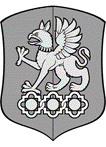 Распоряжение30.12.2021                                                        №    1/3012/02.11-33г. ЕкатеринбургО ликвидации академических задолженностей студентов ИНДОВ соответствии с Порядком организации и осуществления образовательной деятельности по образовательным программам высшего образования – программам бакалавриата, программам специалитета, программам магистратуры, утвержденного приказом Минобрнауки России от 05.04.2017 № 301,ОБЯЗЫВАЮ:Утвердить график ликвидации академических задолженностей:второй повторной сдачи промежуточной аттестации с 10 января 2022 года по 19 февраля 2022 года.Студентов ИНДО ликвидировать академические задолженности согласно установленного графика.Примечание: настоящее распоряжение размещено на сайте ИНДО в разделе Графики сдачи академических долгов http://indo.usue.ru/nepreryvnoe-obrazovanie/studentam/grafiki-sdachi-akademicheskikh-dolgovКонтроль за исполнением настоящего распоряжения оставляю за собой.ДиректорИнститута непрерывного и дистанционногообразования                                                                                                    Е.Н. Ялунина Приложение 1.1Кафедра экономики предприятийКафедра бизнес-информатикиКафедра публичного праваКафедра конституционного и международного праваКафедра туристического бизнеса и гостеприимстваКафедра бухгалтерского учета и аудитаКафедра гражданского праваКафедра мировой экономики и внешнеэкономической деятельностиКафедра информационных технологий и статистикиКафедра логистики и коммерцииКафедра государственного и муниципального управленияКафедра предпринимательского праваКафедра маркетинга и международного менеджментаКафедра региональной и муниципальной экономики и управленияКафедра финансов, денежного обращения и кредитаКафедра иностранного языка Кафедра конкурентного права и антимонопольного регулирования Кафедра экономики труда и управления персоналомКафедра пищевой инженерииКафедра технологии питанияКафедра управления качеством и экспертизы товаров и услугКафедра экономической теории и корпоративного управленияКафедра шахматного искусства и компьютерной математикиКафедра прикладной социологииКафедра истории и философииМинистерство науки и высшего образования Российской ФедерацииФедеральное государственное бюджетное образовательное учреждение высшего образования«Уральский государственный экономический университет»(УрГЭУ)ДисциплинаГруппа
(текущая)ПреподавательДата, время, ауд.Основы стратегического анализаИНО ЗБ ЭБ-20ИНО ЗБ ЭЗ-20Заруцкая В.С.02.02.2022 в 15.30ТИМСПланирование в организации (252 ч., 2/2, Д № 36860), экзаменИНО ЗБ ЭП-19-3Черепанова Т.Г.13.01.2022 в 10.00ТИМС13.01.2022 в 10.00ТИМСЭффективное управление организацией (324 ч., 1/1, Д № 40746), экзаменИНО ЗБ ЭП-19-3Гиниятуллин Р.Н.10.01.2022 в 11:50ауд.657 и ТИМС10.01.2022 в 11:50ауд.657 и ТИМСМоделирование делового совершенства организации (252 ч., 1/1, Д № 40748), зачетИНО ОБ ЭП-19Ли В.А.27.01.2022 и11.02.2022в 16.00ауд. 65727.01.2022 и11.02.2022в 16.00ауд. 657Управление хозяйственными рисками (144 ч., 1/1, Д № 40916), зачетИНО ОБ ЭП-19ИНО ЗБ ЭП-19-1ИНО ЗБ ЭП-19-2ИНО ЗБ ЭП-19-3Арбенина Т.И.17.01.2022в 18.00 ТИМС17.01.2022в 18.00 ТИМСОрганизационная культура фирмы (216 ч., 1/1, Д № 40750), экзаменИНО ОЗБ ЭП-19ИНО ЗБ ЭП-19-1ИНО ЗБ ЭП-19-2ИНО ЗБ ЭП-19-3Арбенина Т.И.31.01.2022в 18.00 ТИМС31.01.2022в 18.00 ТИМСПланирование в организации (зачет)ИНО ОЗБ ЭП-19Черепанова Т.Г.13.01.2022 в 10.00ТИМС13.01.2022 в 10.00ТИМСЭкономика организацийИНО ОЗБ ЭП-19Ежова М.Г. (за Воронова Д.С.)13.01.2022в 11.00ауд. 25613.01.2022в 11.00ауд. 256Экономика отраслевых рынковИНО ОЗБ ЭП-19Ярошевич Н.Ю.10.01.2022 в 14.30 ауд. 65710.01.2022 в 14.30 ауд. 657Управление затратами организации (предприятия)ИНО ОЗБ ЭП-19Мокроносов А.Г.10.01.2022 в 18.50ТИМС10.01.2022 в 18.50ТИМСОрганизация производства,Экономическая оценка инвестицийИНО ОЗБ ЭП-19Гаврилов Д.Е.21.01.2022 в 13.50 ТИМС21.01.2022 в 13.50 ТИМСКадровая политика организацииИНО ОЗБ ЭП-19Махинова Н.В.11.01.2022 в 13.50 ТИМС11.01.2022 в 13.50 ТИМСАнализ и диагностика финансово-хозяйственной деятельностиИНО ОЗБ ЭП-19Орлова Т.С.10.01.2022 в 18.50 ТИМС10.01.2022 в 18.50 ТИМСОсновы стратегического анализаИНО ОЗБ ЭП-19Смирных С.Н. 12.01.2022 в 17:10 ауд.65721.01.2022 в 13:50ТИМС12.01.2022 в 17:10 ауд.65721.01.2022 в 13:50ТИМСУправление взаимоотношениями с потребителямиИНО ОЗБ ЭП-19ИНО ЗБ ЭП-19-1ИНО ЗБ ЭП-19-2ИНО ЗБ ЭП-19-3ИНО ОБ ЭП-19Арбенина Т.И.17.01.2022 и31.01.2022в 18:00 ТИМС17.01.2022 и31.01.2022в 18:00 ТИМСОрганизация НИРИНО ОЗБ ЭП-19 Левченко Р.Ю. (за Кузьмина Е.А.)10.01.2022в 15.00ауд. 25610.01.2022в 15.00ауд. 256ДисциплинаГруппа
(текущая)ПреподавательДата, время, ауд.Информационные технологии (216 ч., 1/1, Д № 41430), зачет дифференцированныйИНО ЗБ УП-20-2 НТРайхерт Т.Н.17.01.202217:10ТИМС17.01.202217:10ТИМСИнформационные технологииИНО ЗБ ГМУ-19-3Назаров Д.М.24.01.202215:30ТИМС24.01.202215:30ТИМСБизнес-аналитикаИНО ЗБ ФМ-19Тюлюкин В.А.17.01.202217:10ТИМС17.01.202217:10ТИМСИнформационные технологииИНО ЗБ РД-19-2Федоров А.Н. 13.01.202218:50ТИМС13.01.202218:50ТИМСДисциплинаГруппа
(текущая)ПреподавательДата, время, ауд.Трудовые спорыИНО ЗБ УП-19-3,4,5Чудиновских М.В.07.02.2022в 18.50ТИМСФинансовое правоИНО ЗБ ЮГМ-19-1Шегуров С.С.14.02.2022в 18.50ТИМС Уголовный процессИНО ЗБ ЮГМ-19-1Сошникова И.В.20.01.2022в 13.50ТИМСДисциплинаГруппа
(текущая)ПреподавательДата, время, ауд.Финансовое правоИНО ЗБ БУА-19-2Фалькина Т.Ю.10.01.2022 в 13.00ТИМСЭкологическое правоИНО ЗБ ЗИК-20-2Никонова Ю.Ш.10.01.2022в 13.50ТИМСКонституционное право (252 ч., 1/2, Д № 41468), зачетИНО ЗБ ГМС-20 НТСавоськин А.В.17.01.2022в 15.30ТИМСМуниципальное правоИНО ЗБ ГМУ-19-1,2,3Галицков В.А.20.01.2022в 15.30ТИМСАдминистративное правоИНО ОЗБ ЮГМ-19-1Никонова Ю.Ш.10.01.2022в 13.50ТИМСАдминистративное правоИНО ОЗБ ГМС-19 ИНО ЗБ ГМУ-19-2Корниенко О.В.  11.01.2022 в 17.10 ТИМСКонституционное правоИНО ЗБ ГМУ-19-1,2,3Задорина М.А.21.01.2022в 10.10ТИМСДисциплинаГруппа
(текущая)ПреподавательДата, время, ауд.Управление ресторанным бизнесомИНО ЗБ ТПОП-19Старовойтова Я.Ю.10.01.2022в 10:10 ТeamsБизнес-планирование в сервисе и туризме (216 ч., 1/1, Д № 40890), экзаменИНО ЗБ ТУР-19ИНО ЗБ ГД-19Огурцова Ю.Н.17.01.2022с 15.30 до 17.00 в Тeams17.01.2022с 15.30 до 17.00 в ТeamsТехнологии продаж в сфере гостеприимства и общественного питания (144 ч., 1/1, Д № 40898), экзаменИНО ЗБ ГД-19Охрименко Е.И.13.01, 20.01, 27.01, 03.02., 10.02., 17.02. с 18:50 – 20:20 Тeams13.01, 20.01, 27.01, 03.02., 10.02., 17.02. с 18:50 – 20:20 ТeamsРегиональные рынки гостиничных услуг (144 ч., 1/1, Д № 40899), зачетИНО ЗБ ГД-19Ергунова О.Т.14.01.2022в 18.00 Тeams14.01.2022в 18.00 ТeamsСтратегическое управление туристской фирмой (144 ч., 1/1, Д № 40894), экзаменИНО ЗБ ТУР-19Бочков П.В.10.01.2022 в 15:30 Тeams10.01.2022 в 15:30 ТeamsПроектирование ресторанной деятельности (180 ч., 1/1, Д № 40903), экзаменИНО ЗБ РД-19-1Чернов С.А.12.01.2022в 13:50 Тeams26.01.2022в 13:50 Тeams12.01.2022в 13:50 Тeams26.01.2022в 13:50 ТeamsБизнес-планирование в сервисе и туризме (216 ч., 1/1, Д № 40890), экзаменИНО ЗБ ТУР-19Огурцова Ю.Н.17.01.2022с 15.30 до 17.00 в Тeams17.01.2022с 15.30 до 17.00 в ТeamsПроектирование гостиничной деятельности (216 ч., 2/2, Д № 37740), экзаменИНО ЗБ ГД-19Чернов С.А.12.01.2022в 13:50 Тeams26.01.2022в 13:50 Тeams12.01.2022в 13:50 Тeams26.01.2022в 13:50 ТeamsОрганизация питания в туристических и гостиничных комплексах (108 ч., 1/1, Д № 40891), зачет дифференцированныйИНО ЗБ ТУР-19Старовойтова Я.Ю.10.01.2022в 10:10 Тeams10.01.2022в 10:10 ТeamsТуристско-рекреационное проектирование (288 ч., 2/2, Д № 37725), экзаменИНО ЗБ ТУР-19Чернов С.А.12.01.2022в 13:50 Тeams26.01.2022в 13:50 Тeams12.01.2022в 13:50 Тeams26.01.2022в 13:50 ТeamsТехнологии продаж в сфере гостеприимства и общественного питания (144 ч., 1/1, Д № 40898), экзаменИНО ЗБ ГД-19ИНО ЗБ РД-19-2Карева А.В.12.01.2022в 13:50 Тeams, каб. 32812.01.2022в 13:50 Тeams, каб. 328Организация питания в туристических и гостиничных комплексах (108 ч., 1/1, Д № 40891), зачет дифференцированныйИНО ЗБ РД-19-1ИНО ЗБ ГД-19Старовойтова Я.Ю.10.01.2022в 10:10 Тeams10.01.2022в 10:10 ТeamsНациональные особенности гостеприимства, Технологии гостиничной деятельности, Анимационная деятельность в гостиницеИНО ЗБ ГД-19 ИНО ЗБ РД-19-1,2 ИНО ЗБ ТУР-19 Радыгина Е.Г.28.01.2022в 15:30 Тeams11.02.2022в 15:30 Тeams28.01.2022в 15:30 Тeams11.02.2022в 15:30 ТeamsАксессуарный сервис на предприятиях питания и гостеприимства,Современные тенденции развития ресторанной деятельности,Техника и организация ресторанного сервиса,Барное дело ИНО ЗБ ГД-19 ИНО ЗБ РД-19-1,2 ИНО ЗБ ТУР-19 Старовойтова Я.Ю.10.01.2022в 10:10 Тeams10.01.2022в 10:10 ТeamsУправление предприятиями питанияИНО ЗБ РД-19-2Тимакова Р.Т.17.01, 24.01, 31.01, 07.02, 14.02 с 13:00 до 14:00 Тeams, каб. 32517.01, 24.01, 31.01, 07.02, 14.02 с 13:00 до 14:00 Тeams, каб. 325Стратегическое управление гостиничным предприятиемИНО ЗБ ГД-19 Бочков П.В.14.01.2022в 15:20каб. 32814.01.2022в 15:20каб. 328Организация гостиничного дела,Безопасность гостиничной деятельности,Маркетинг в сфере гостеприимства и общественного питанияИНО ЗБ ГД-19 ИНО ЗБ РД-19-1,2Чернов С.А.12.01.2022в 13:50 Тeams26.01.2022в 13:50 Тeams12.01.2022в 13:50 Тeams26.01.2022в 13:50 ТeamsМенеджмент в сфере гостеприимства и общественного питания,Менеджмент в туристской индустрииИНО ЗБ ГД-19, ИНО ЗБ РД-19-2 ИНО ЗБ ТУР-19Лебедев А.В.14.01.2022в 18.00 Тeams14.01.2022в 18.00 ТeamsОзнакомительная практикаИНО ЗБ ГД-19, ИНО ЗБ РД-19-1,2Ергунова О.Т.14.01.2022в 18.00 Тeams14.01.2022в 18.00 ТeamsСервисная деятельностьИНО ЗБ ГД-19Карева А.В.12.01.2022в 13:50 Тeams, каб. 32812.01.2022в 13:50 Тeams, каб. 328Введение в профессию,Конгрессно-выставочная деятельностьИНО ЗБ РД-19-2 ИНО ЗБ ГД-19Курилова Е.В.31.01.2022в 13-30 ауд.32831.01.2022в 13-30 ауд.328Этика гостеприимства,Управление персоналом в сфере гостеприимства и общественного питанияИНО ЗБ ГД-19, ИНО ЗБ РД-19-2Охрименко Е.И.13.01, 20.01, 27.01, 03.02., 10.02., 17.02. с 18:50 – 20:20 Тeams13.01, 20.01, 27.01, 03.02., 10.02., 17.02. с 18:50 – 20:20 ТeamsДисциплинаГруппа
(текущая)Группа
(текущая)ПреподавательПреподавательПреподавательДата, время, ауд.Дата, время, ауд.Учет и анализИНО ЗБ МАР-20ИНО ЗБ МАР-20Колчина В.В.Колчина В.В.Колчина В.В.24.01.2022в 11.50ТИМС24.01.2022в 11.50ТИМСАнализ хозяйственной деятельности на предприятиях гостеприимства (144 ч., 1/1, Д № 40902), экзаменИНО ЗБ ГД-19ИНО ЗБ ГД-19ИНО ЗБ ГД-19ИНО ЗБ ГД-19Мустафина О.В.24.01.2022в 13.50ауд. 75924.01.2022в 13.50ауд. 7591С: Предприятие (180 ч., 1/1, Д № 40851), зачетИНО ЗБ УМБ-19-1ИНО ЗБ УМБ-19-1ИНО ЗБ УМБ-19-1ИНО ЗБ УМБ-19-1Савостина О.В.24.01.2022в 18.50ТИМС24.01.2022в 18.50ТИМСАнализ хозяйственной деятельности на предприятиях гостеприимстваАнализ хозяйственной деятельности на предприятиях гостеприимстваИНО ЗБ ГД-19ИНО ЗБ ГД-19Мустафина О.В.Мустафина О.В.Мустафина О.В.24.01.2022в 13.50ауд. 759Бухгалтерский учетБухгалтерский учетИНО ЗБ ТДК-19ИНО ЗБ ТДК-19Поведишникова С.В.Поведишникова С.В.Поведишникова С.В.25.01.2022в 17.10ауд. 416Компенсационный менеджментКомпенсационный менеджментИНО ЗБ ФМ-19ИНО ЗБ ФМ-19Шарапова Н.В.Шарапова Н.В.Шарапова Н.В.25.01.2022в 13.50ТИМСУчет и анализ Учет и анализ ИНО ЗБ ФМ-19ИНО ЗБ ФМ-19Титова А.В.Титова А.В.Титова А.В.24.01.2022в 15.30ауд. 759Бухгалтерский учет и финансовая отчетностьБухгалтерский учет и финансовая отчетностьИНО ОЗБ ЭП-19ИНО ОЗБ ЭП-19Колчина В.В.Колчина В.В.Колчина В.В.24.01.2022в 11.50ТИМСДисциплинаГруппа
(текущая)ПреподавательДата, время, ауд.Трудовое право (324 ч., 1/1, Д № 40740), экзамен ИНО ЗБ ЭБ-19 Малкеров В.Б. 24.01.2022в 18.50ауд. 658Трудовое правоИНО ОЗБ ЮГМ-19-1Елфимова Е.В.19.01.2022В 19.00ТИМСДисциплинаГруппа
(текущая)ПреподавательДата, время, ауд.Планирование и управление рисками во внешнеэкономической деятельности (252 ч., 2/2, Д № 37647), экзаменИНО ЗБ ВЭД-19Майданик В.И.26.01.2022в 13.50ТИМСОценка эффективности внешнеэкономических операций и международных бизнес-проектов (324 ч., 1/1, Д № 40830), экзаменИНО ЗБ ВЭД-19Вязовская В.В.26.01.2022в 17.10ТИМСДокументационное сопровождение внешнеэкономической деятельности (144 ч., 1/1, Д № 40832), зачетИНО ЗБ ВЭД-19Вязовская В.В.26.01.2022в 17.10ТИМСВнешнеэкономическая деятельностьИНО ОЗБ ЭП-19Савельева И.Н.26.01.2022в 18.50ТИМСМировая экономика и международные экономические отношенияИНО ОЗБ ЭП-19Фальченко О.Д.27.01.2022в 18.50ТИМСДисциплинаГруппа
(текущая)ПреподавательДата, время, ауд.Компьютерное моделирование производственных и информационных процессовИНО ЗБ ИВТ-19-1,2Кольева Н.С.10.01.2022 15.30–17.00ауд. 668Имитационное моделирование экономических процессовИНО ЗБ ПИЭ-19-1,2Кольева Н.С.17.01.2022 08.00–10.00ауд. 668Разработка многоуровневых приложенийИНО ЗБ ПИЭ-19-1,2Панов М.А.11.01.202211:50ауд. 668Статистические и эмпирические методы компьютерных наук (108 ч., 1/1, Д № 40779), зачет дифференцированныйИНО ЗБ ИВТ-19-2Радковская Е.В.11.01.2022 в 12.00 Teams11.01.2022 в 12.00 TeamsИнформационная безопасность и защита информации (144 ч., 1/1, Д № 40777), экзаменИНО ЗБ ИВТ-19-1,2Сурнина Н.М.15.01.20228:30ауд. 66815.01.20228:30ауд. 668Организация и управление производством программного продукта (288 ч., 1/1, Д № 40778), экзаменИНО ЗБ ИВТ-19-1Кольева Н.С.17.01.2022 10.10-11.40ауд. 66817.01.2022 10.10-11.40ауд. 668Компьютерные системы управления жизненным циклом (288 ч., 1/1, Д № 40783), экзаменИНО ЗБ ИВТ-19-1Шангина Е.И.25.01.2022в 18.50ауд. 55425.01.2022в 18.50ауд. 554Организация и управление производством программного продукта (288 ч., 1/2, Д № 40339), зачетЗПИЭ-19-1Кольева Н.С.17.01.2022 15.30–17.00ауд. 66817.01.2022 15.30–17.00ауд. 668Корпоративные информационные системы (72 ч., 1/1, Д № 40691), зачетИНО ЗБ УМБ-19-1Кортенко Л.В.22.01.2021, в 8.30 Teams22.01.2021, в 8.30 TeamsСтатистикаИНО ОЗБ ГМС-19Козлова М.А.21.01.202217.10 Teams21.01.202217.10 TeamsСтатистикаИНО ЗБ ТДЛ-19-1Кортенко Л.В.22.01.2022, субб, в 10.00 Teams22.01.2022, субб, в 10.00 TeamsСтатистикаИНО ЗБ  ГМУ-19-2,3Илюхина С.В.27.01.202212:10 Teams27.01.202212:10 TeamsДисциплинаГруппа
(текущая)ПреподавательПреподавательПреподавательДата, время, ауд.Дата, время, ауд.ЛогистикаИНО ЗБ МАР-20Солдатова Ю.В.Солдатова Ю.В.Солдатова Ю.В.14 января 15:30Ауд. 32514 января 15:30Ауд. 325Контрактная логистика (180 ч., 1/1, Д № 40875), экзаменИНО ЗБ ТДЛ-19-2Солдатова Ю.В.Солдатова Ю.В.Солдатова Ю.В.28 января15:30Ауд. 325Государственное регулирование, контроль и надзор в коммерческой и логистической деятельности (144 ч., 1/1, Д № 40864), экзаменИНО ЗБ ТДЛ-19-2Тимакова Р.Т.Тимакова Р.Т.Тимакова Р.Т.24 января 14:00Ауд. 325Контроллинг логистических систем (144 ч., 1/1, Д № 40441), зачетИНО ЗБ ТДЛ-19-2Савин Г.В.Савин Г.В.Савин Г.В.11 января12:10MS TeamsБезопасность и охрана труда в логистических системах (144 ч., 1/1, Д № 40873), зачетИНО ЗБ ТДЛ-19-1,2Солдатова Ю.В.Солдатова Ю.В.Солдатова Ю.В.28 января15:30Ауд. 325Бизнес-процессы в логистике (288 ч., 2/2, Д № 37702), экзаменИНО ЗБ ТДЛ-19-1Топоркова Е.В.Топоркова Е.В.Топоркова Е.В.10 января 15:30MS TeamsГосударственное регулирование, контроль и надзор в коммерческой и логистической деятельности (144 ч., 1/1, Д № 40864), экзаменИНО ЗБ ТДЛ-19-1Тимакова Р.Т.Тимакова Р.Т.Тимакова Р.Т.24 января14:00Ауд. 325Транспортная логистика (288 ч., 2/2, Д № 37691), экзаменИНО ЗБ ТДЛ-19-1,2Вольхин Е.Г.Вольхин Е.Г.Вольхин Е.Г.12 января 12:10MS TeamsСкладская логистика (252 ч., 2/2, Д № 37692), экзаменИНО ЗБ ТДЛ-19-1,2Вольхин Е.Г.Вольхин Е.Г.Вольхин Е.Г.12 января 12:10MS TeamsЛогистика (108 ч., 1/1, Д № 41381), зачетИНО ЗБ УК-20Солдатова Ю.В.Солдатова Ю.В.Солдатова Ю.В.21 января15:30Ауд. 325Коммерческая логистикаИНО ЗБ ТДЛ-19-1,2 ИНО ЗБ ТДЛ-19-2ИНО ЗБ ТДЛ-19-1,2 ИНО ЗБ ТДЛ-19-2Потапова С.В.31 января13:50MS Teams31 января13:50MS TeamsЛогистикаИНО ЗБ ФМ-19ИНО ЗБ ФМ-19Топоркова Е.В.17 января15:30MS Teams17 января15:30MS TeamsОрганизация коммерческой деятельностиИНО ОЗБ ЭП-19ИНО ОЗБ ЭП-19Топоркова Е.В.17 января15:30MS Teams17 января15:30MS TeamsОрганизация НИР,Основы торговли потребительскими товарамиИНО ЗБ ТДК-19 ИНО ЗБ ТДЛ-19-1ИНО ЗБ ТДК-19 ИНО ЗБ ТДЛ-19-1Иовлева О.В.14 января 15:30MS Teams14 января 15:30MS TeamsГосударственное регулирование, контроль и надзор в коммерческой и логистической деятельностиИНО ЗБ ТДЛ-19-1,2ИНО ЗБ ТДЛ-19-1,2Тимакова Р.Т.24 января14:00Ауд. 32524 января14:00Ауд. 325Экономика в сфере гостеприимства и общественного питания ИНО ЗБ ГД-19 ИНО ЗБ РД-19-1,2 ИНО ЗБ ГД-19 ИНО ЗБ РД-19-1,2 Тимакова Р.Т.7 февраля12:10Ауд. 3257 февраля12:10Ауд. 325Организация и проектирование предприятий торговли, общественного питания и логистических компаний,Организация торгово-технологических процессов коммерческих предприятийИНО ЗБ ТДЛ-19-1ИНО ЗБ ТДЛ-19-1Фадеева З.О.21 января12:10MS Teams21 января12:10MS TeamsКоммерческая деятельность торговых и производственных предприятий ИНО ЗБ ТДК-19, ИНО ЗБ ТДЛ-19-1ИНО ЗБ ТДК-19, ИНО ЗБ ТДЛ-19-1Царегородцева С.Р.17 января 12:10MS Teams17 января 12:10MS TeamsВыявление и оценка логистических рисковИНО ЗБ ТДК-19, ИНО ЗБ ТДЛ-19-1,2ИНО ЗБ ТДК-19, ИНО ЗБ ТДЛ-19-1,2Вольхин Е.Г. 12 января13:50 MS Teams12 января13:50 MS TeamsДисциплинаГруппа
(текущая)ПреподавательДата, время, ауд.Финансовые механизмы и инструменты в государственном и муниципальном управлении (360 ч., 2/2, Д № 37076), экзаменИНО ЗБ ГМС-19-1Пасмурцева Н.Н.12.01.2022в 10.10 ТИМССвязи с общественностью в ГМУ (216 ч., 1/1, Д № 40673), зачетИНО ЗБ ГМС-19-1Резниченко Д.В.25.01.2022 в 15.30 ТИМССистема учета и отчетности в унитарных предприятиях (144 ч., 1/1, Д № 40675), экзаменИНО ЗБ ГМС-19-1 НТЛьвова М.И.17.01.2022в 8.30 ТИМСФинансовые механизмы и инструменты в государственном и муниципальном управлении (360 ч., 2/2, Д № 37076), экзаменИНО ЗБ ГМС-19-1 НТЛьвова М.И.17.01.2022в 8.30 ТИМСКоммуникативная политика в ГМУ (360 ч., 2/2, Д № 37074), экзаменИНО ЗБ ГМС-19-1 НТИНО ЗБ ГМС-19-2 НТКурилова Е.В.31.01.2022 в 13-30 ауд.328Связи с общественностью в ГМУ (216 ч., 1/1, Д № 40673), зачетИНО ЗБ ГМС-19-2 НТРезниченко Д.В.25.01.2022 в 15.30 ТИМССистема учета и отчетности в унитарных предприятиях (144 ч., 1/1, Д № 40675), экзаменИНО ЗБ ГМС-19-1Львова М.И.17.01.2022в 8.30 ТИМСФинансовые механизмы и инструменты в государственном и муниципальном управлении (360 ч., 2/2, Д № 37076), экзаменИНО ЗБ ГМС-19-1Пасмурцева Н.Н.12.01.2022в 10.10 ТИМСАнализ государственных политик и программ (288 ч., 2/2, Д № 37072), экзаменИНО ЗБ ГМС-19-1Молокова Е.Л.10.01. 2022 в 16.00 ТИМС17.01.2022 в 17.10 каб. 413Организация проектной деятельности в ГМУ (216 ч., 2/2, Д № 37073), экзаменИНО ЗБ ГМС-19-1Куликова Е.С.17.01.2022 в 13.20ауд. 323Коммуникативная политика в ГМУ (360 ч., 2/2, Д № 37074), экзаменИНО ЗБ ГМС-19-1Курилова Е.В.31.01.2022 в 13-30 ауд.328Связи с общественностью в ГМУ (216 ч., 1/1, Д № 40673), зачетИНО ЗБ ГМС-19-1Резниченко Д.В.25.01.2022 в 15.30 ТИМСТехнологии противодействия коррупции в ГМУ (252 ч., 1/1, Д № 40679), зачетИНО ЗБ ГМС-19-1Шведов В.В.25.01.2022 в 13-50 ауд. 323Оценка регулирующего воздействия (216 ч., 1/1, Д № 40674), экзаменИНО ЗБ ГМС-19-1Молокова Е.Л.10.01. 2022 в 16.00 ТИМС17.01.2022 в 17.10 каб. 413Взаимодействие власти и институтов гражданского общества (180 ч., 1/1, Д № 40676), экзаменИНО ЗБ ГМС-19-1Молокова Е.Л.10.01. 2022 в 16.00 ТИМС17.01.2022 в 17.10 каб. 413Государственная антикризисная политика (252 ч., 1/1, Д № 40677), зачетИНО ЗБ ГМС-19-1Молокова Е.Л.10.01. 2022 в 16.00 ТИМС17.01.2022 в 17.10 каб. 413Связи с общественностью в ГМУ (216 ч., 1/1, Д № 40673), зачетИНО ЗБ ГМУ-19-1,2,3Резниченко Д.В.25.01.2022 в 15.30 ТИМСОценка регулирующего воздействия (216 ч., 1/1, Д № 40674), экзаменИНО ЗБ ГМУ-19-1,2,3Молокова Е.Л.10.01. 2022 в 16.00 ТИМС17.01.2022 в 17.10 каб. 413Коммуникативная политика в ГМУ (360 ч., 2/2, Д № 37074), экзаменИНО ЗБ ГМУ-19-1,2,3Курилова Е.В.31.01.2022 в 13-30 ауд.328Государственное программирование (108 ч., 1/1, Д № 41472), зачетИНО ЗБ ГМС-20 НТЦибиков В.А.14.01.2022, 17.10-18.40, 318 ауд.Кадровая политика и кадровый аудит в ГМУ (288 ч., 2/2, Д № 39325), экзаменИНО ЗБ ГМС-20 НТРезниченко Д.В.25.01.2022 в 15.30 ТИМСГосударственные и муниципальные услуги (216 ч., 1/1, Д № 41473), экзаменИНО ЗБ ГМС-20 НТДурандина О.А.18.01.2022в 18.50ТИМСЭкономика государственного и муниципального сектора (216 ч., 1/1, Д № 41469), экзаменИНО ЗБ ГМС-20 НТМолокова Е.Л.10.01. 2022 в 16.00 ТИМС17.01.2022 в 17.10 каб. 413Принятие и исполнение государственных решений (288 ч., 1/2, Д № 41474), зачетИНО ЗБ ГМС-20 НТМолокова Е.Л.10.01. 2022 в 16.00 ТИМС17.01.2022 в 17.10 каб. 413Кадровая политика и кадровый аудит,Связи с общественностью в ГМУИНО ОЗБ ГМС-19 ИНО ЗБ ГМС-19-1 ИНО ЗБ ГМУ-19-1,2,3 Резниченко Д.В.25.01.2022 в 15.30 ТИМС25.01.2022 в 15.30 ТИМСИнформационно-аналитическая работа в ГМУИНО ОЗБ ГМС-19 ИНО ЗБ ГМС-19-1,2 ИНО ЗБ ГМУ-19-3Сулимин В.В., Ляшенко Е.А.11.01.2022 с 13.30 до 14.00 в ТИМС11.01.2022 с 13.30 до 14.00 в ТИМСУправление государственными и муниципальными контрактамиИНО ЗБ ГМУ-19-2,3Сулимин В.В., Цибиков В.А.14.01.2022, 17.10-18.40, 318 ауд.14.01.2022, 17.10-18.40, 318 ауд.Система государственного и муниципального управления ИНО ОЗБ ГМС-19Сулимин В.В.25.01.2022 в 13.00- 13.50ТИМС25.01.2022 в 13.00- 13.50ТИМСПрактикум профессионального и личностного роста,Коммуникативная политика в ГМУИНО ОЗБ ГМС-19 ИНО ЗБ ГМС-19-1, ИНО ЗБ ГМУ-19-1,2Курилова Е.В.31.01.2022 в 13-30 ауд.32831.01.2022 в 13-30 ауд.328Государственное программированиеИНО ОЗБ ГМС-19 ИНО ЗБ ГМУ-19-2Цибиков В.А.14.01.2022, 17.10-18.40, 318 ауд.14.01.2022, 17.10-18.40, 318 ауд.Основы делопроизводства и документооборотаИНО ЗБ ГМС-19-1,2 ИНО ЗБ ГМУ-19-3Дурандина О.А.Товмасян Н.Д. уволилась18.01.2022в 18.50Тимс18.01.2022в 18.50ТимсГосударственная антикризисная политикаИНО ЗБ ГМС-19-1Молокова Е.Л.10.01. 2022 в 16.00 ТИМС17.01.2022 в 17.10 каб. 41310.01. 2022 в 16.00 ТИМС17.01.2022 в 17.10 каб. 413Принятие и исполнение государственных решенийИНО ЗБ ГМС-19-1Трефилова А.Н.10.01. 2022 в 16.00 ТИМС17.01.2022 в 17.10 каб. 41310.01. 2022 в 16.00 ТИМС17.01.2022 в 17.10 каб. 413Анализ государственных политик и программ,Система учета и отчетности в унитарных предприятияхИНО ОЗБ ГМС-19 ИНО ЗБ ГМС-19-1Львова М.И.17.01.2022в 8.30 ТИМС17.01.2022в 8.30 ТИМСОрганизация НИР,Взаимодействие власти и институтов гражданского общества,Государственная антикризисная политика,Оценка регулирующего воздействия, Принятие и исполнение государственных решенийИНО ЗБ ГМС-19-1 ИНО ЗБ ГМУ-19-1,2,3 ИНО ОЗБ ГМС-19 Молокова Е.Л. /Трефилова А.Н. 10.01. 2022 в 16.00 ТИМС17.01.2022 в 17.10 каб. 41310.01. 2022 в 16.00 ТИМС17.01.2022 в 17.10 каб. 413Оценка регулирующего воздействияИНО ЗБ ГМС-19-1, ИНО ЗБ ГМУ-19-1,2,3 Молокова Е.Л.10.01. 2022 в 16.00 ТИМС17.01.2022 в 17.10 каб. 41310.01. 2022 в 16.00 ТИМС17.01.2022 в 17.10 каб. 413Основы делопроизводства и документооборота в ГМУ,Государственные и муниципальные услугиИНО ОЗБ ГМС-19 ИНО ЗБ ГМС-19-1 ИНО ЗБ ГМУ-19-2,3Дурандина О.А.18.01.2022в 18.50ТИМС18.01.2022в 18.50ТИМСФинансовые механизмы и инструменты в государственном и муниципальном управленииИНО ЗБ ГМС-19-1Пасмурцева Н.Н.12.01.2022в 10.10 ТИМС12.01.2022в 10.10 ТИМСЭкономика государственного и муниципального сектораИНО ОЗБ ГМС-19 ИНО ЗБ ГМУ-19-2,3Мамяченков В.Н.10.01.2022, в 20.00, Teamse10.01.2022, в 20.00, TeamseПрактикум профессионального и личностного роста,Организация проектной деятельности в ГМУИНО ЗБ ГМУ-19-3 ИНО ЗБ ГМС-19-1Куликова Е.С.17.01.2022 в 13.20ауд. 32317.01.2022 в 13.20ауд. 323Государственная и муниципальная служба, Технологии противодействия коррупцииИНО ОЗБ ГМС-19 ИНО ЗБ ГМС-19-1, ИНО ЗБ ГМУ-19-2 Шведов В.В.25.01.2022 в 13-50 ауд. 32325.01.2022 в 13-50 ауд. 323ДисциплинаГруппа
(текущая)ПреподавательДата, время, ауд.Государственная регистрация прав на недвижимое имущество (144 ч., 1/1, Д № 40807), зачет дифференцированный ИНО ЗБ ЗИК-19-1,2 Семенов Я.И. Основы предпринимательского праваИНО ОЗБ ЭП-19Бурлака С.Н.Правовые основы предпринимательской деятельностиИНО ЗБ ТДЛ-19-1Семенов Я.И.ДисциплинаГруппа
(текущая)ПреподавательПреподавательДата, время, ауд.Дата, время, ауд.Дата, время, ауд.Дата, время, ауд.Дата, время, ауд.Дата, время, ауд.Конъюнктура мировых товарных рынковИНО ЗБ МАР-20Древалев А.А.Древалев А.А.26.01.2022в 15.00ауд. 75526.01.2022в 15.00ауд. 75526.01.2022в 15.00ауд. 755Маркетинговые исследованияИНО ЗБ МАР-20Солосиченко Т.Ж.Солосиченко Т.Ж.26.01.2022  14.00 – 15.00  ауд 75526.01.2022  14.00 – 15.00  ауд 75526.01.2022  14.00 – 15.00  ауд 755Организация маркетинговой деятельности коммерческих предприятий (216 ч., 1/1, Д № 40863), экзаменИНО ЗБ ТДЛ-19-2ИНО ЗБ ТДЛ-19-2Усова Н.В.Усова Н.В.10.01.2022 17.10-17.50ТИМСМаркетинг (108 ч., 1/1, Д № 40351), зачетИНО ЗБ ТДК-19ИНО ЗБ ТДК-19Усова Н.В.Усова Н.В.10.01.2022 17.10-17.50ТИМСПредпринимательство (144 ч., 1/1, Д № 40688), зачетИНО ЗБ УМБ-19-1ИНО ЗБ УМБ-19-1Гайтерова О.А.Гайтерова О.А.18.01.2022в 18.50 ТИМСДисциплинаГруппа
(текущая)ПреподавательДата, время, ауд.Дата, время, ауд.Региональная экономика (252 ч., 2/2, Д № 37029), экзаменИНО ЗБ ЭБ-19Поздеева О.Г.17.01.202218:50-20:20Teams17.01.202218:50-20:20TeamsОсновы риэлтерской деятельности (144 ч., 1/1, Д № 40804), экзаменИНО ЗБ ЗИК-19-1,2Лукашенок Т.Р.14.01.2022в 11.50 Teams14.01.2022в 11.50 TeamsРегулирование земельных отношений (144 ч., 1/1, Д № 40809), зачет дифференцированныйИНО ЗБ ЗИК-19-1,2Лукашенок Т.Р.14.01.2022в 11.50 Teams14.01.2022в 11.50 TeamsРегиональный рынок недвижимости (180 ч., 2/2, Д № 37622), экзаменИНО ЗБ ЗИК-19-1Антипин И.А.24.01.2022в 17.10Teams24.01.2022в 17.10TeamsМакроэкономическое планирование и прогнозирование (108 ч., 1/1, Д № 40662), зачетИНО ЗБ ЭЗ-19-1Простова Д.М.17.01. 202212.10-12.30Teams17.01. 202212.10-12.30TeamsРегиональное управление и местное самоуправление (216 ч., 2/2, Д № 37081), экзаменИНО ЗБ ГМУ-19-1,2,3Оболенская А.Г.12.01.2022в 10.10 ауд. 65512.01.2022в 10.10 ауд. 655Государственное регулирование национальной экономики (108 ч., 1/1, Д № 40661), зачетИНО ЗБ ЭБ-19Латыпов Р.Т.17.01.2022в 13:50 ауд. 65517.01.2022в 13:50 ауд. 655Макроэкономическое планирование и прогнозирование (108 ч., 1/1, Д № 40662), зачетИНО ЗБ ЭП-19-2Белюсова Е.В.15.01.2022в 10.10 ауд. 65515.01.2022в 10.10 ауд. 655Маркетинг территории (144 ч., 1/1, Д № 40681), экзаменИНО ЗБ ГМУ-19-2Оболенская А.Г.12.01.2022в 10.10 ауд. 65512.01.2022в 10.10 ауд. 655Социальная защита населения (252 ч., 1/1, Д № 40685), зачетИНО ЗБ ГМУ-19-1,2,3Оболенская А.Г.12.01.2022в 10.10 ауд. 65512.01.2022в 10.10 ауд. 655Маркетинг территории (144 ч., 1/1, Д № 40681), экзаменИНО ЗБ ГМУ-19-1,2,3Оболенская А.Г.12.01.2022в 10.10 ауд. 65512.01.2022в 10.10 ауд. 655Региональная инфраструктура (252 ч., 1/1, Д № 40683), зачетИНО ЗБ ГМУ-19-1,2,3Поздеева О.Г.17.01.202218:50-20:20Teams17.01.202218:50-20:20TeamsОсновы стратегического планирования (288 ч., 2/2, Д № 37080), экзаменИНО ЗБ ГМУ-19-1,2,3Иванова О.Ю.11.01.2022в 10.10 Teams11.01.2022в 10.10 TeamsРегиональные финансы (360 ч., 2/2, Д № 37082), экзаменИНО ЗБ ГМУ-19-1,2Простова Д.М.17.01. 202212.10-12.30Teams17.01. 202212.10-12.30TeamsМуниципальная экономика (180 ч., 1/1, Д № 40682), экзаменИНО ЗБ ГМУ-19-1,2Хачёва Л.В.14.01.2022в 17.00  ауд. 65514.01.2022в 17.00  ауд. 655Макроэкономическое планирование и прогнозирование (108 ч., 1/1, Д № 40265), зачетИНО ОБ ЭП-19Белюсова Е.В.15.01.2022в 10.10 ауд. 65515.01.2022в 10.10 ауд. 655Государственное регулирование национальной экономики (108 ч., 1/1, Д № 40907), зачетИНО ОБ ЭП-19Сбродова Н.В.14.01.2022в 18.50Teams14.01.2022в 18.50TeamsГосударственное регулирование экономики (108 ч., 1/1, Д № 40946), зачетИНО ЗБ ГМС-20 НТСбродова Н.В.14.01.2022в 18.50TeamsНациональная экономика (324 ч., 2/2, Д № 39324), экзаменИНО ЗБ ГМС-20 НТСбродова Н.В.14.01.2022в 18.50TeamsДисциплинаГруппа
(текущая)ПреподавательДата, время, ауд.Налоги и налогообложение (144 ч., 1/1, Д № 40849), зачетИНО ЗБ УМБ-19-1,2Смородина Е.А.17.01.2022в 18.50TeamsКорпоративные финансы (216 ч., 2/2, Д № 37026), экзаменИНО ЗБ ФК-19-1Решетникова Т.В.17.01.202210.00 – 11.00TeamsПрофессиональная деятельность на рынке ценных бумаг (252 ч., 1/1, Д № 40731), зачетИНО ЗБ ФК-19-1 Решетникова Т.В.17.01.202210.00 – 11.00TeamsСтрахование (108 ч., 1/1, Д № 40735), зачетИНО ЗБ ФК-19-1Одинокова Т.Д.17.01.20229.00 – 10.00TeamsДеньги, кредит, банкиИНО ОЗБ ЭП-19Стрельников Е.В.25.01.2022в 18.50TeamsИнвестиции и инвестиционная деятельностьИНО ОЗБ ЭП-19Куваева Ю.В.26.01.2022в 17.10TeamsДисциплинаГруппа
(текущая)ПреподавательДата, время, ауд.Дата, время, ауд.Дата, время, ауд.Иностранный язык в сфере сервиса и туризма (второй) (144 ч., 2/2, Д № 37728), зачет дифференцированныйИНО ЗБ ТУР-19Скопова Л.В.Teams18 января 2022 18.40-19.00Teams18 января 2022 18.40-19.00Иностранный язык в сфере сервиса и туризма (второй) (144 ч., 2/2, Д № 37742), зачет дифференцированныйИНО ЗБ ГД-19Горынина А.А.Teams10 января 2022 18.50-19.10Teams10 января 2022 18.50-19.10Иностранный язык в сфере сервиса и туризма (второй)ИНО ЗБ РД-19-2Зуева Е.П.Teams18 января 2022 13.15-13.35Региональные финансыИНО ЗБ ГМУ-19-1,2Простова Д.М.Teams 17 января 202212.10-12.30Иностранный язык в сфере сервиса и туризма (второй)Иностранный язык в сфере юриспруденцииИНО ЗБ РД-19-2 ИНО ОЗБ ЮГМ-19-1Соколова О.Л.Teams18 января 2022 10.10-10.30ДисциплинаГруппа
(текущая)ПреподавательДата, время, ауд.Антимонопольное регулирование и организация закупок (144 ч., 1/1, Д № 40862), зачетИНО ЗБ ТДЛ-19-2ИНО ОЗБ ЭП-19  Анисимова М.А.24.01.2022в 13.30ауд. 320Антимонопольное регулирование и организация закупок (108 ч., 1/1, Д № 39366), зачетИНО ЗБ БА-20 НТКурдюмов А.В.19.01.2022в 17.10ТИМСАнтимонопольное регулированиеИНО ОЗБ ГМС-19 ИНО ЗБ ГМУ-19-3Колоткина О.А. (за Чуркину Л.М.)12.01.2022в 10.10ТИМСДисциплинаГруппа
(текущая)Группа
(текущая)Группа
(текущая)Группа
(текущая)Группа
(текущая)ПреподавательДата, время, ауд.Анализ и планирование показателей персоналаИНО ЗБ УП-19-1,2ИНО ЗБ УП-19-1,2ИНО ЗБ УП-19-1,2ИНО ЗБ УП-19-1,2ИНО ЗБ УП-19-1,2Панченко А.Ю.д.б. Плутова М.И.11.01.2022 в 10:10-11:00 ТимсАнализ и планирование показателей персоналаИНО ЗБ УП-19-3,4,5ИНО ЗБ УП-19-3,4,5ИНО ЗБ УП-19-3,4,5ИНО ЗБ УП-19-3,4,5ИНО ЗБ УП-19-3,4,5Панченко А.Ю.11.01.2022 в 10:10-11:00 ТимсБюджетирование затрат на персоналИНО ЗБ УП-19-3,4,5ИНО ЗБ УП-19-3,4,5ИНО ЗБ УП-19-3,4,5ИНО ЗБ УП-19-3,4,5ИНО ЗБ УП-19-3,4,5Николаев Н.А.15.01.2022 в 18:00ТимсУправление человеческими ресурсамиИНО ЗБ МАР-20ИНО ЗБ МАР-20ИНО ЗБ МАР-20ИНО ЗБ МАР-20ИНО ЗБ МАР-20Пеша А.В.25.01.2022в 15.30ауд. 760Гибкие технологии управления персоналом (144 ч., 1/1, Д № 40727), зачетГибкие технологии управления персоналом (144 ч., 1/1, Д № 40727), зачетИНО ЗБ УП-19-3ИНО ЗБ УП-19-3ИНО ЗБ УП-19-3Макарова М.Н.Макарова М.Н.11.01.2022 в 10:00ТимсИнновационное управление трудом (144 ч., 1/1, Д № 40725), зачетИнновационное управление трудом (144 ч., 1/1, Д № 40725), зачетИНО ЗБ УП-19-2ИНО ЗБ УП-19-2ИНО ЗБ УП-19-2Шеншинов Ю.В.Шеншинов Ю.В.27.01.2022в 18.50ТимсАнализ и планирование показателей персонала (324 ч., 2/2, Д № 37059), экзаменАнализ и планирование показателей персонала (324 ч., 2/2, Д № 37059), экзаменИНО ЗБ УП-19-1,2ИНО ЗБ УП-19-1,2ИНО ЗБ УП-19-1,2Панченко А.Ю.д.б. Плутова М.И.Панченко А.Ю.д.б. Плутова М.И.11.01.2022 в 10:10-11:00 ТимсОсновы безопасности труда (144 ч., 1/1, Д № 40723), зачетОсновы безопасности труда (144 ч., 1/1, Д № 40723), зачетИНО ЗБ УП-19-1,2,3ИНО ЗБ УП-19-1,2,3ИНО ЗБ УП-19-1,2,3Бикметов Р.И.Бикметов Р.И.12.01.2022 в 18:00ТимсУправление внутренними коммуникациями и корпоративной культурой (144 ч., 1/1, Д № 40721), зачетУправление внутренними коммуникациями и корпоративной культурой (144 ч., 1/1, Д № 40721), зачетИНО ЗБ УП-19-3,4,5ИНО ЗБ УП-19-3,4,5ИНО ЗБ УП-19-3,4,5Пеша А.В.Пеша А.В.25.01.2022в 15.30ауд. 760Управление персоналом (144 ч., 2/2, Д № 39309), экзаменУправление персоналом (144 ч., 2/2, Д № 39309), экзаменУправление персоналом (144 ч., 2/2, Д № 39309), экзаменИНО ЗБ УП-20-2 НТПотапов О.А.Потапов О.А.Потапов О.А.18.01.2021 в 10:00 Тимс​Мотивация и оплата труда персонала (252 ч., 1/2, Д № 41460), зачетМотивация и оплата труда персонала (252 ч., 1/2, Д № 41460), зачетМотивация и оплата труда персонала (252 ч., 1/2, Д № 41460), зачетИНО ЗБ УП-20-2 НТПанченко А.Ю.Панченко А.Ю.Панченко А.Ю.11.01.2022 в 10:10-11:00 Тимс​Экономика социально-трудовых отношений (288 ч., 1/2, Д № 41461), зачетЭкономика социально-трудовых отношений (288 ч., 1/2, Д № 41461), зачетЭкономика социально-трудовых отношений (288 ч., 1/2, Д № 41461), зачетИНО ЗБ УП-20-2 НТШеншинов Ю.В.Шеншинов Ю.В.Шеншинов Ю.В.27.01.2022в 18.50ТимсПрофстандартизация и независимая оценка квалификаций (216 ч., 1/1, Д № 41466), экзаменПрофстандартизация и независимая оценка квалификаций (216 ч., 1/1, Д № 41466), экзаменПрофстандартизация и независимая оценка квалификаций (216 ч., 1/1, Д № 41466), экзаменИНО ЗБ УП-20-2 НТКорнова Г.Р.Корнова Г.Р.Корнова Г.Р.12.01.2022 в 17:10ТимсПсихофизиология и профдиагностика персонала (396 ч., 2/2, Д № 39310), экзаменПсихофизиология и профдиагностика персонала (396 ч., 2/2, Д № 39310), экзаменПсихофизиология и профдиагностика персонала (396 ч., 2/2, Д № 39310), экзаменИНО ЗБ УП-20-1Сосновский Б.А.Сосновский Б.А.Сосновский Б.А.26.01.2022в 17.10ауд. 459ДисциплинаГруппа
(текущая)ПреподавательДата, время, ауд.Микробиология, санитария и гигиенаИНО ЗБ УК-20Казаков А.В.13.01.2022. в 10.00 в программе https://e-learning.usue.ruДисциплинаГруппа
(текущая)Группа
(текущая)Группа
(текущая)ПреподавательДата, время, ауд.Технология и организация специальных видов питанияИНО ЗБ ТПОП-19ИНО ЗБ ТПОП-19ИНО ЗБ ТПОП-19Лаврова Л.Ю.14.01.22 с 14 до 16  ауд. 124 (а также в тимсе)Проектирование предприятий общественного питания (288 ч., 2/2, Д № 37613), экзаменПроектирование предприятий общественного питания (288 ч., 2/2, Д № 37613), экзаменИНО ЗБ ТПОП-19Гращенков Д.В.Гращенков Д.В.10.01.22 с 10.10 до 11.4024.01 с 17.00 до 18.4017.02 с 10.10 до 11.40 Все в тимс10.01.22 с 10.10 до 11.4024.01 с 17.00 до 18.4017.02 с 10.10 до 11.40 Все в тимсТехническое регулирование услуг общественного питания (144 ч., 1/1, Д № 40798), зачетТехническое регулирование услуг общественного питания (144 ч., 1/1, Д № 40798), зачетИНО ЗБ ТПОП-19Борцова Е.Л.Борцова Е.Л.15.01.22 с 17.00 в тимс15.01.22 с 17.00 в тимсТехнология и организация централизованного производства кулинарной продукции и кондитерских изделий (180 ч., 1/1, Д № 40796), экзаменТехнология и организация централизованного производства кулинарной продукции и кондитерских изделий (180 ч., 1/1, Д № 40796), экзаменИНО ЗБ ТПОП-19Борцова Е.Л.Борцова Е.Л.15.01.22 с 17.00 в тимс15.01.22 с 17.00 в тимсКонтроль качества продукции общественного питания (144 ч., 1/1, Д № 40797), зачетКонтроль качества продукции общественного питания (144 ч., 1/1, Д № 40797), зачетИНО ЗБ ТПОП-19Мысаков Д.С.Мысаков Д.С.13.01.22 с 15.30 до 17.00 тимс13.01.22 с 15.30 до 17.00 тимсТехнология продукции питанияТехнология продукции питанияИНО ЗБ РД-19-2Крюкова Е.В.Крюкова Е.В.12.01.22 с 15.30 до 17.00 тимс12.01.22 с 15.30 до 17.00 тимсДисциплинаГруппа
(текущая)ПреподавательДата, время, ауд.Дата, время, ауд.Таможенное дело (144 ч., 1/1, Д № 40867), зачетИНО ЗБ ТДЛ-19-2Рагозинникова Е.В.19.01.202210.10 – 11.40MS Teams19.01.202210.10 – 11.40MS TeamsКонцепция качества жизни (144 ч., 1/1, Д № 40820), экзаменИНО ЗБ УК-19Шарафутдинова Е.Н.13.01.202217.10 – 18.40MS Teams13.01.202217.10 – 18.40MS TeamsУправление качеством услуг (144 ч., 1/1, Д № 40893), экзаменИНО ЗБ ТУР-19Ивлиева Е.А.18.01.202210.10 – 11.40MS TeamsВсеобщее управление качеством (288 ч., 2/2, Д № 39196), экзаменИНО ЗБ УК-20Протасова Л.Г.18.01.202210.10 – 11.40MS TeamsКвалиметрия (144 ч., 1/1, Д № 41386), зачетИНО ЗБ УК-20Михеева С.В.10.01.20228.30 – 10.00MS TeamsУправление процессами в производственно-технологических системах и сфере услуг (288 ч., 1/2, Д № 41377), экзаменИНО ЗБ УК-20Худякова Т.С.18.01.202216.00 – 17.00MS TeamsСтандартизация, сертификация и контроль качества услуг в сфере гостеприимства и общественного питанияИНО ЗБ ГД-19ИНО ЗБ РД-19-1,2Плиска О.В.20.01.202210.10 – 11.40MS TeamsДисциплинаГруппа
(текущая)ПреподавательДата, время, ауд.Управление проектами (288 ч., 2/2, Д № 36857), экзаменИНО ЗБ ЭБ-19ИНО ЗБ ВЭД-19ИНО ЗБ МАР-19ИНО ЗБ УМБ-19-1,2ИНО ОЗБ ЭП-19Савченко Я.В.11.01.2022             в 10.10ТИМСУправление проектами (108 ч., 1/1, Д № 40689), зачетИНО ЗБ ФМ-19Плахин А.Е.10.01.2022  с 15.00 до 17.00ТИМСЭкономическая теорияИНО ЗБ УМБ-20Джой Е.С.01.02.2022в 15.30ауд. 568Национальная экономикаИНО ОЗБ ГМС-19 ИНО ЗБ ГМС-19-1 ИНО ЗБ ГМУ-19-2,3Кириякова Н.И.10.01.2022  в 15.30  ТИМСУправление изменениямиИНО ОЗБ ЭП-19Ткаченко И.Н.10.01.2022 в 18.50 ТИМСЭкономикаИНО ЗБ РД-19-2Илюхин А.А.01.02.2022в 10.10.ТИМСОценка бизнесаИНО ЗБ ФМ-19Потапов А.В.28.01.2022  в 18.00   ауд.566Экономическая теорияИНО ОЗБ ГМС-19   ИНО ОЗБ ЭП-19(Пермякова Н.П.)КИРИЯКОВА Н.И.12.01.2022 в 17.10 ТИМСЭкономическая теория ИНО ЗБ ГМС-19-1,2 ИНО ЗБ ГМУ-19-2,3 (Симонова В.Л.) КИРИЯКОВА Н.И.12.01.2022 в 17.10 ТИМСДисциплинаГруппа
(текущая)ПреподавательДата, время, ауд.Математика (288 ч., 1/2, Д № 42347)ИНО ОЗБ ВЭД-21Филиппов Д.С.25.01.2022в 15.30ТИМСИнформационные технологии ИНО ОЗБ ЭП-19    ИНО ЗБ ГМС-19-1Лаптева А.В.25.01.2022в 17.10ТИМС Эконометрика ИНО ОЗБ ЭП-19Радковская Е.В.26.01.2022в 18.50ауд. 338Математика (зачет) ИНО ОЗБ ЭП-19Синцова С.Г.26.01.2022в 15.30ТИМСДисциплинаГруппа
(текущая)ПреподавательДата, время, ауд.Психология в сфере сервиса и туризмаИНО ЗБ ГД-19     ИНО ЗБ РД-19-2Кузьмина О.В.21 января в 12.10 в тимсеСоциологияИНО ЗБ ТДЛ-19-1Корнильцева Е.Г.18 января 2022в 13:50 ауд.431а СоциологияИНО ОЗБ ГМС-19 ИНО ЗБ ГМУ-19-3     ИНО ОЗБ ЭП-19Клейменов М.В17 января в 11:50 в ТИМС15 февраля, в 11:50 в 431 ауд.СоциологияИНО ЗБ ГМС-19-1,2Мельникова О.А.(уволилась, заменяет Клейменов М.В.)17 января в 11:50 в ТИМС15 февраля, в 11:50 в 431 ауд.Психология делового общенияИНО ЗБ ГД-19     ИНО ЗБ РД-19-2Заборова Е.Н.17 января в 12:10 в ТИМСДеловые коммуникацииИНО ЗБ ТДК-19, ИНО ЗБ ТДЛ-19-1ИНО ОЗБ ЭП-19Жданова Н.Е.15 января в 11:50-12:30 в ТИМСДисциплинаГруппа
(текущая)ПреподавательДата, время, ауд.ПолитологияИНО ЗБ ГМУ-19-3Коноплева Л.А.12.01.2022 12.10 – 13.40ТИМС